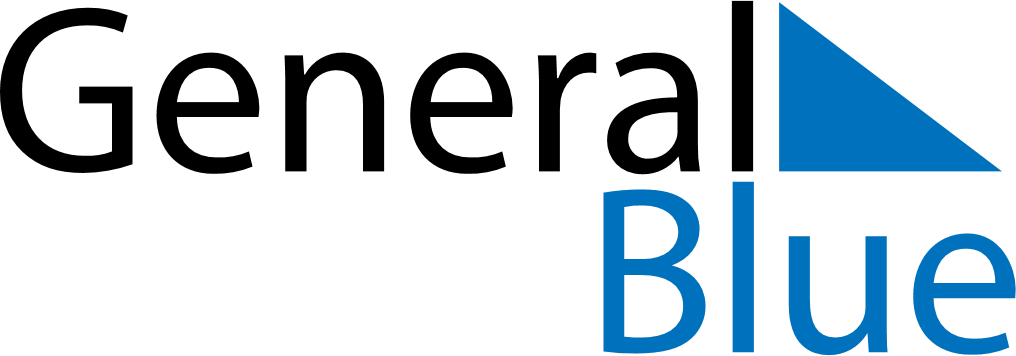 August 2027August 2027August 2027August 2027UruguayUruguayUruguayMondayTuesdayWednesdayThursdayFridaySaturdaySaturdaySunday12345677891011121314141516171819202121222324252627282829Independence Day3031